СОГЛАСОВАНО                                                                          «УТВЕРЖДАЮ»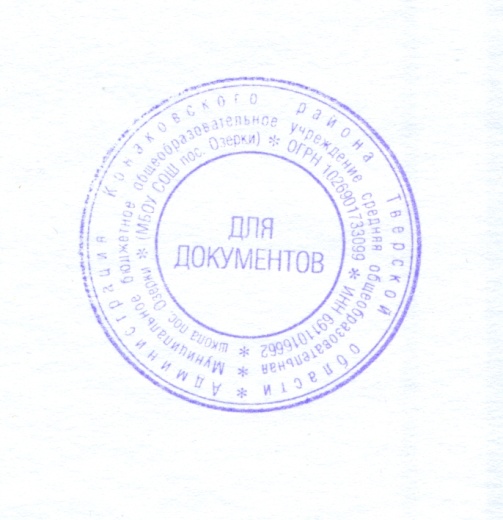 На  заседания педагогического                                Директор    МБОУ СОШ пос. Озерки        совета школы                                         ____________  Е.Н. Константинова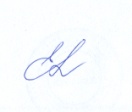 Протокол №1     от 28.08.2020                                        Приказ №  40/6     от   28.08.2020 Положениео координационном совете по введению ФГОС СОО  в МБОУ СОШ пос. Озерки1.	Общие положения1.1.	Координационный совет по подготовке к введению ФГОС среднего общего образования (далее - Совет) создан  в целях  управления введением ФГОС среднего общего образования (далее – ФГОС СОО) в Муниципальном бюджетном   общеобразовательном учреждении «Средняя    общеобразовательная  школа пос. Озерки» 1.2.	В своей деятельности Совет руководствуется Конституцией Российской Федерации, законодательными и нормативными правовыми актами Российской Федерации, Тверской области, приказами управления образования администрации Конаковского района, настоящим Положением.1.3.	Состав Совета  утверждается директором школы из числа администрации, педагогических работников образовательной организации, представителей совета учреждения.1.4.	Возглавляет Координационный совет председатель. В его отсутствие функции председателя исполняет его заместитель. Для ведения протоколов Координационного совета назначается секретарь.1.5. Совет не является юридическим лицом, осуществляет свою деятельность на общественных началах и в соответствии с принципами добровольности, равноправия его членов и гласности в работе.2.   Задачи  Координационного Совета2.1.	Обеспечение координации деятельности педагогических работников по подготовке к введению ФГОС СОО.2.2.	Информационное обеспечение введения ФГОС СОО в МБОУ СОШ пос. Озерки2.3.	Организация мониторинга готовности школы к введению ФГОС СОО.3.  Функции Координационного Совета3.1.	Разработка нормативно-правовой документации по введению ФГОС СОО на   уровне образовательного учреждения.3.2.	Обеспечение методического сопровождения введения ФГОС СОО. 3.3.	Обеспечение взаимодействия специалистов, педагогических и руководящих работников школы с управлением образования, учреждениями дополнительного образования Конаковского района по вопросам введения ФГОС СОО.3.4.	Координация деятельности рабочих групп (творческих).3.5.	Внесение предложений по включению в основную образовательную программу МБОУ СОШ пос. Озерки направлений деятельности с учётом муниципальных, национальных, этнокультурных особенностей в соответствии с общественным запросом на образовательные услуги.3.6.	Ведение учёта и анализ потребности МБОУ СОШ пос. Озерки в учебниках и учебных пособиях в соответствии со стандартами второго поколения.3.7.	Изучение потребности в курсовой переподготовке педагогических работников, составление плана-графика, контроль его выполнения.3.8.	Разработка оптимальных моделей взаимодействия основного общего и дополнительного образования детей.3.9.	Организация сетевого взаимодействия школы с учреждениями культуры, спорта, здравоохранения.3.10.	Информирование общественности о подготовке к введению ФГОС ООО через СМИ, сайт школы.3.11.	Организация мониторинговых мероприятий по введению ФГОС СОО.3.12.	Оформление предложений для принятия управленческих решений по результатам мониторинга готовности к введению ФГОС СОО.4.	Порядок работы  Координационного совета4.1. Заседание совета проводится по мере необходимости, но не реже одного раза в квартал.4.2.	Совет является коллегиальным органом. Общее руководство Советом осуществляет председатель Совета.Председатель Совета:- открывает и ведет заседания Совета;- осуществляет подсчет результатов голосования;- подписывает от имени и по поручению Совета запросы, письма, постановления Совета;- отчитывается перед Педагогическим Советом о работе Совета;Члены Совета обязаны:- присутствовать на заседаниях Совета;- голосовать по обсуждаемым вопросам;- исполнять поручения, в соответствии с решениями Совета.Члены Совета имеют право:- знакомиться с материалами и документами, поступающими в Совет;- участвовать в обсуждении повестки дня, вносить предложения по повестке дня;- в письменном виде высказывать особые мнения;- ставить на голосование предлагаемые ими вопросы.4.3. Координационный Совет осуществляет свою работу в соответствии с планом. 4.4. Решения Координационного Совета   носят обязательный характер. Решение считается принятым, если на заседании присутствовало не менее 2/3 состава и за него проголосовало не менее 51% присутствующих.4.5. Решения Совета принимаются простым большинством голосов, оформляются протоколами, которые подписываются председателем или его заместителем.5.	Права членов Координационного Совета5.1.	Знакомиться с документами и материалами, поступающими в  Координационный совет.5.2.	Вносить на  рассмотрение Педагогического совета вопросы, связанные разработкой и реализацией проекта введения ФГОС СОО;- вносить предложения и проекты решений по вопросам, относящимся к ведению Совета;- выходить с предложениями к директору школы и другим членам администрации школы по вопросам, относящимся к ведению Совета;- требовать от руководителей проектов необходимые справки и документы, относящиеся к деятельности Совета;- приглашать для принятия участия в работе Совета разработчиков проекта;- привлекать иных специалистов для выполнения отдельных поручений.6. Ответственность  Координационного Совета           6.1. Совет несет ответственность:- за объективность и качество экспертизы комплексных и единичных проектоввведения ФГОС среднего общего образования в соответствии с разработаннымикритериями;- за своевременность представления информации Педагогическому совету о результатах введения новых ФГОС среднего общего образования;- за качество и своевременность информационной и научно-методической поддержки реализации единичных проектов введения ФГОС среднего общего образования;- за своевременное выполнение решений Педагогического совета, относящихся к введению новых ФГОС среднего общего образования, планов-графиков реализации комплексных и единичных проектов введения ФГОС;- компетентность принимаемых решений.7. Заключительные положения7.1. Настоящее Положение вступает в действие с момента утверждения и издания приказа руководителя школы.7.2. Изменения и дополнения вносятся в настоящее Положение по мере необходимости и подлежат утверждению руководителем школы.Срок действия данного Положения до внесения изменений.Приложение 2к приказу № …. от ….2020г. Состав Координационного Советапо внедрению федерального государственного образовательного стандарта среднего общего образования в  муниципальном среднем  общеобразовательном учреждении «Средняя общеобразовательная  школа пос. Озерки»1. Константинова Е.Н. директор МБОУ СОШ пос. Озерки, председатель Координационного Совета Члены Совета:2.   Бояринцева А.С. заместитель директора по учебно-воспитательной работе, заместитель председателя Координационного Совета3.   Белякова Е.Ю. заместитель директора по воспитательной работе4.   Топорина А.Н. педагог - психолог;5.   Смирнова А.К. педагог-библиотекарь;6.    Баулина М.В., заместитель директора по АХЧ;7.    Журавлева Г.Е. секретарь Координационного Совета. 